         14 март  2019й                                                    14 марта  2019г                      О  внесении дополнения в перечень главных  администриров доходов бюджета сельского поселения   Тановский сельсовет муниципального района Благоварский район Республики Башкортостан,  утвержденный постановлением главы администрации сельского поселения Тановский сельсовет муниципального района Благоварский район Республики Башкортостан, а также состава закрепляемых за ними кодов классификации доходов бюджета В соответствии со статьей 20 Бюджетного кодекса Российской Федерации  п о с т а н о в л я ю:         1. Внести изменения в  «Перечень главных администраторов доходов бюджета сельского поселения Тановский сельсовет муниципального района Благоварский район Республики Башкортостан, а также состава закрепляемых за ними кодов классификации доходов бюджета сельского поселения   Тановский сельсовет муниципального района Благоварский район Республики Башкортостан» от 21 декабря 2018 года №  25, дополнив кодом бюджетной классификации:	- 791 2 02 29999 10 7231 150 « Прочие субсидии бюджетам сельских поселений на мероприятия по модернизации систем наружного освещения населенных пунктов Республики Башкортостан».	3. Контроль за исполнением настоящего постановления оставляю за собой.4. Постановление  вступает в силу с 1 января 2019 года.Глава сельского поселенияТановский сельсовет                                Гималетдинов М.Ф.БАШҠОРТОСТАН РЕСПУБЛИКАhЫБЛАГОВАР РАЙОНЫ МУНИЦИПАЛЬ РАЙОНЫНЫҢ ТАН АУЫЛ СОВЕТЫ АУЫЛ БИЛӘМӘҺЕ   ХАКИМИӘТЕ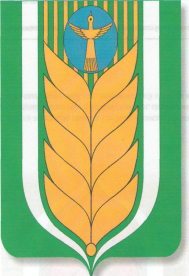 РЕСПУБЛИКА БАШКОРТОСТАНАДМИНИСТРАЦИЯ  СЕЛЬСКОГО ПОСЕЛЕНИЯ ТАНОВСКИЙ СЕЛЬСОВЕТ МУНИЦИПАЛЬНОГО РАЙОНА БЛАГОВАРСКИЙ РАЙОН452745 Тан авылы Коммуна урамы 1Тел. (34747) 26-2-84452745, с. Тан.  ул.  Коммуны 1Тел. (34747) 26-2-84  КАРАР                                            № 25ПОСТАНОВЛЕНИЕ